Palm Sunday Family WorshipApril 10, 2022Facebook Livestream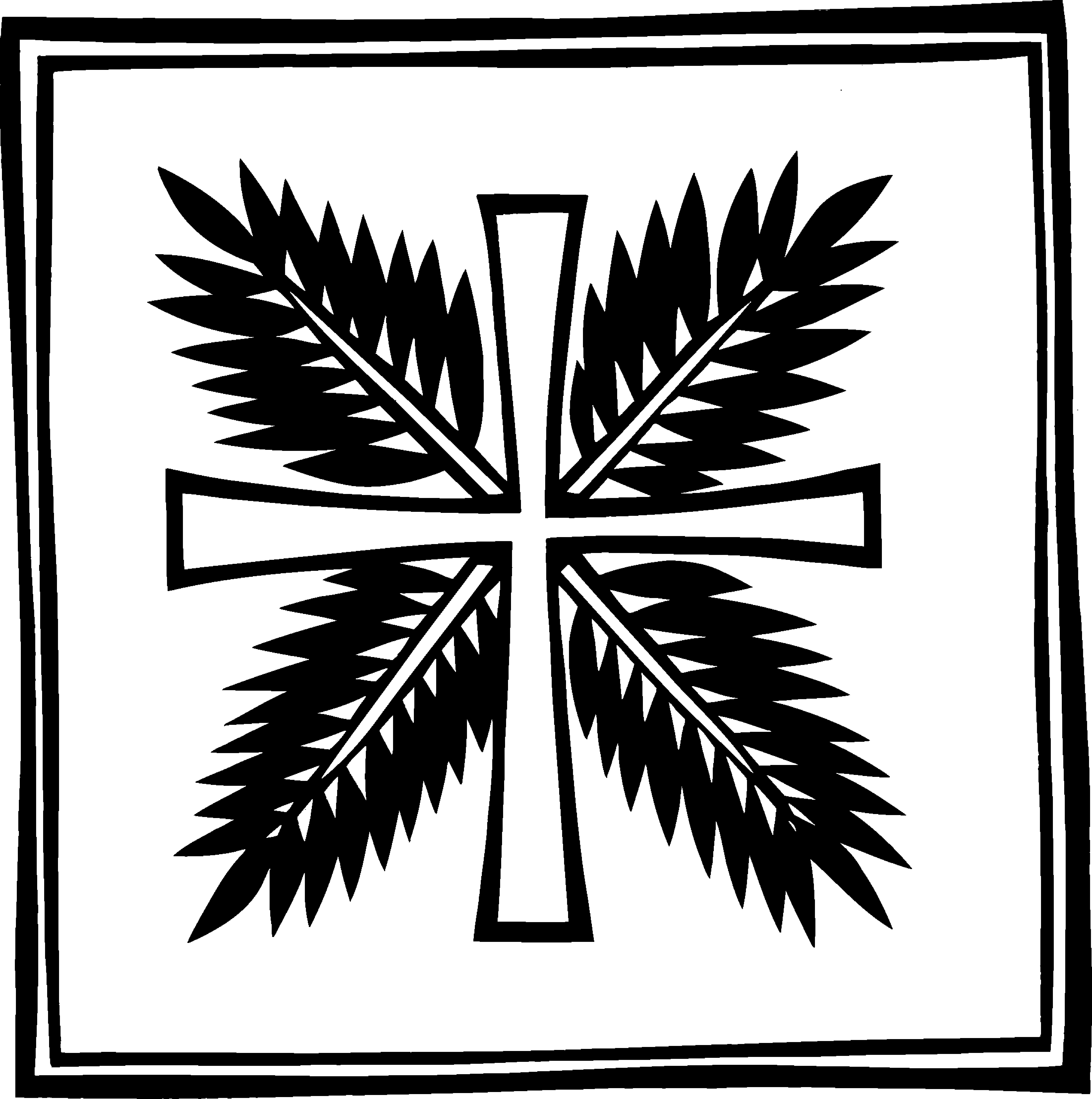 333 Ellen DriveSan Rafael, CA 94903www.nativityonthehill.orgThe Rev. Lynn Oldham Robinett, PresidingThe Rev. Kirsten Snow Spalding, RectorThe Rev. Scott Gambrill Sinclair, Assisting PriestThe Rev. Rebecca Morehouse, DeaconThe Liturgy of the PalmsOpening Anthem The branches of palm are distributed to the people outside the front doors of the church.  If you are worshipping at home and do not have palms, gather other greens from your garden.   During the livestreamed service you are invited to hold your palms or other greens for a virtual blessing. The following or some other suitable anthem is said, the people standingPriest		Blessed is the King who comes in the name of the Lord;People		Peace in heaven and glory in the highest.Priest 	Let us pray.Assist us mercifully with your help, O Lord God of our salvation, that we may enter with joy upon the contemplation of those mighty acts, whereby you have given us life and immortality; through Jesus Christ our Lord. Amen.Processional Gospel Reading: Luke 19:28-40After telling a parable to the crowd at Jericho, Jesus went on ahead, going up to Jerusalem. When he had come near Bethphage and Bethany, at the place called the Mount of Olives, he sent two of the disciples, saying, "Go into the village ahead of you, and as you enter it you will find tied there a colt that has never been ridden. Untie it and bring it here. If anyone asks you, 'Why are you untying it?' just say this, 'The Lord needs it.'" So those who were sent departed and found it as he had told them. As they were untying the colt, its owners asked them, "Why are you untying the colt?" They said, "The Lord needs it." Then they brought it to Jesus; and after throwing their cloaks on the colt, they set Jesus on it. As he rode along, people kept spreading their cloaks on the road. As he was now approaching the path down from the Mount of Olives, the whole multitude of the disciples began to praise God joyfully with a loud voice for all the deeds of power that they had seen, saying,"Blessed is the king
who comes in the name of the Lord!Peace in heaven,
and glory in the highest heaven!"Some of the Pharisees in the crowd said to him, "Teacher, order your disciples to stop." He answered, "I tell you, if these were silent, the stones would shout out."Blessing of The PalmsThe Priest then says the following blessingPriest		The Lord be with youPeople		And also with you.Priest		Let us give thanks to the Lord our God.People 	It is right to give God thanks and praise.PriestIt is right to praise you, Almighty God, for the acts of love by which you have redeemed us through your Son Jesus Christ our Lord. On this day he entered the holy city of Jerusalem in triumph, and was proclaimed as King of kings by those who spread their garments and branches of palm along his way. Let these branches be for us signs of his victory, and grant that we who bear them in his name may ever hail him as our King, and follow him in the way that leads to eternal life; who lives and reigns in glory with you and the Holy Spirit, now and for ever. Amen.Second Anthem The following or some other suitable anthem may then be sung or saidPriest		Blessed is he who comes in the name of the Lord.People		Hosanna in the highest.The Procession During the procession, all hold branches in their hands.  If you are worshipping at home, consider putting your palms on your door or windows as a sign of the Passion of Jesus.Procession Hymn All glory, laud, and honor (Valet will ich dir geben) (H 154)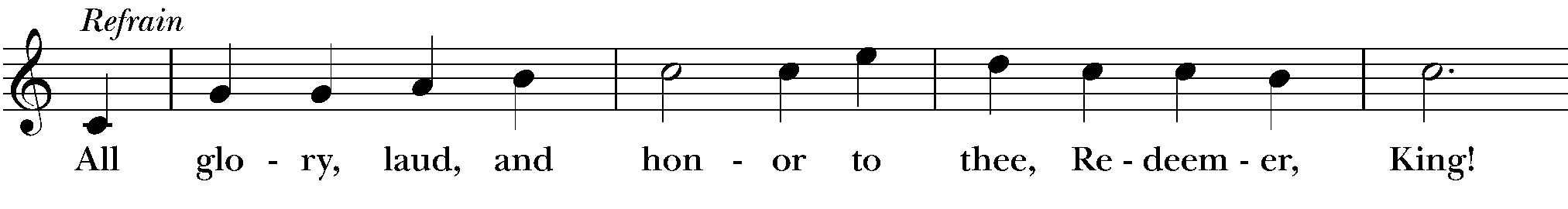 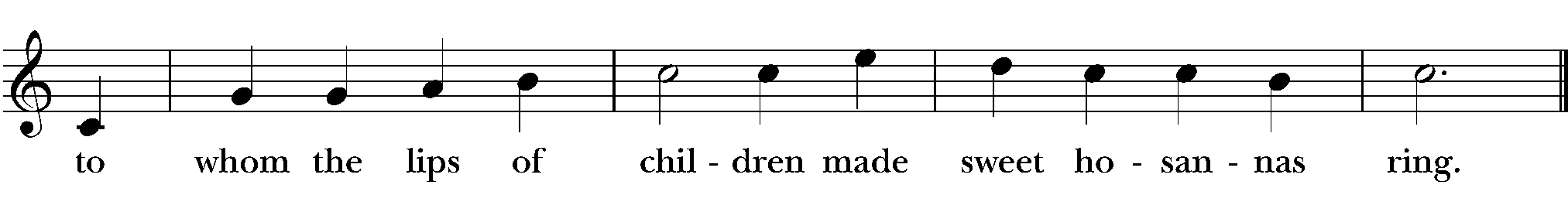 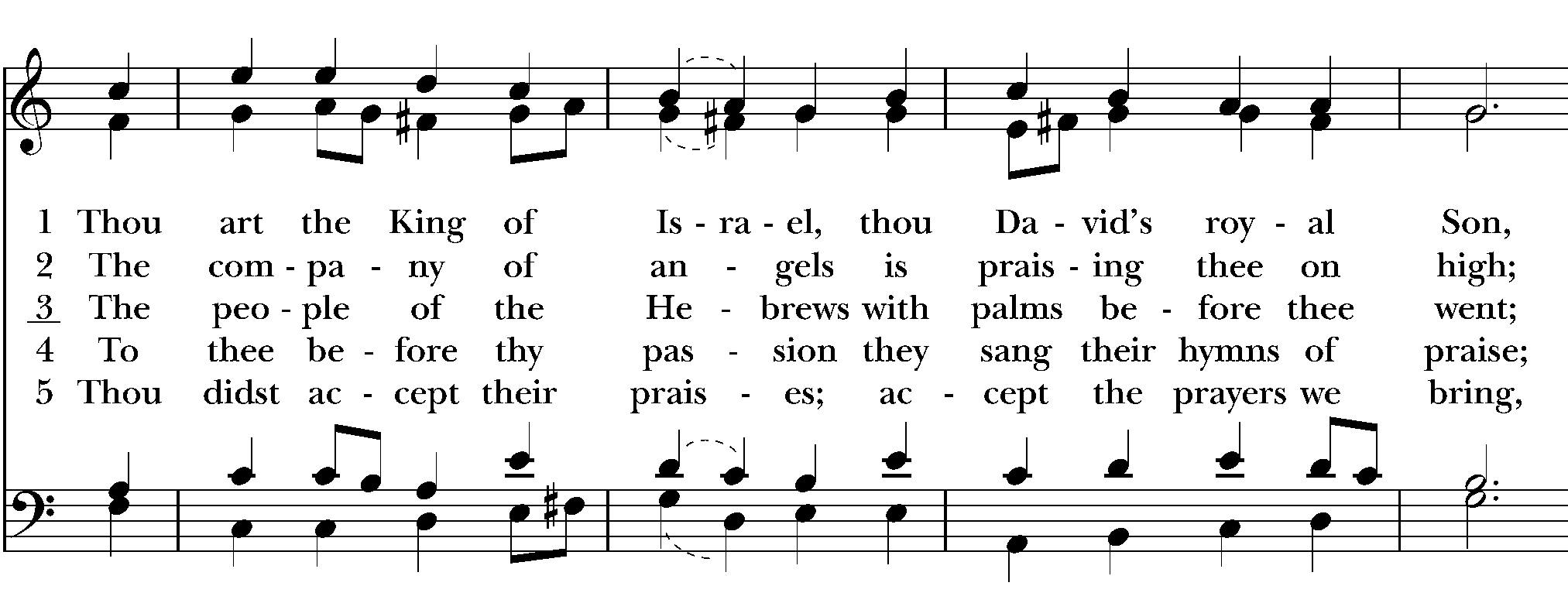 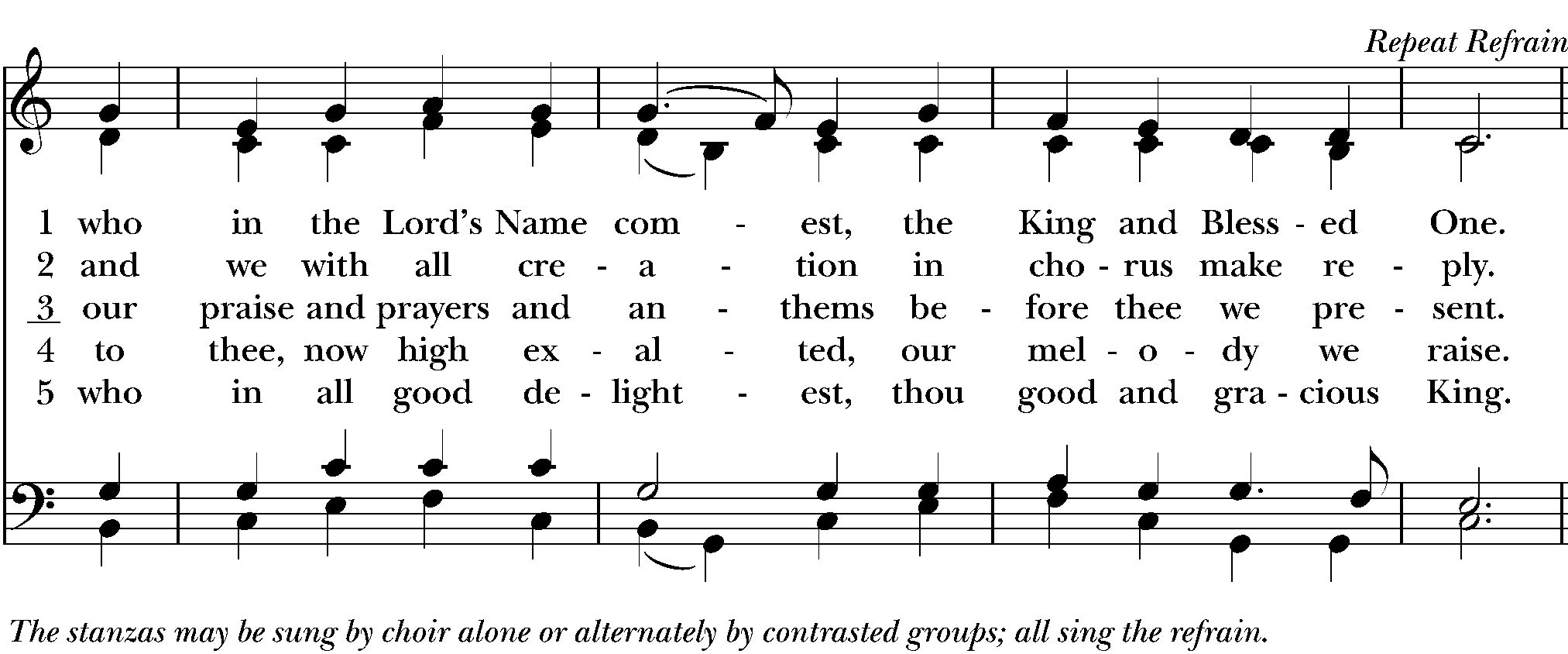 The Word of GodThe Collect of the DayAlmighty and everliving God, in your tender love for the human race you sent your Son our Savior Jesus Christ to take upon him our nature, and to suffer death upon the cross, giving us the example of his great humility: Mercifully grant that we may walk in the way of his suffering, and also share in his resurrection; through Jesus Christ our Lord, who lives and reigns with you and the Holy Spirit, one God, for ever and ever. Amen.The LessonsSequence Hymn Ah, holy Jesus, how hast thou offended (Herzliebster Jesu) (H 158)All stand.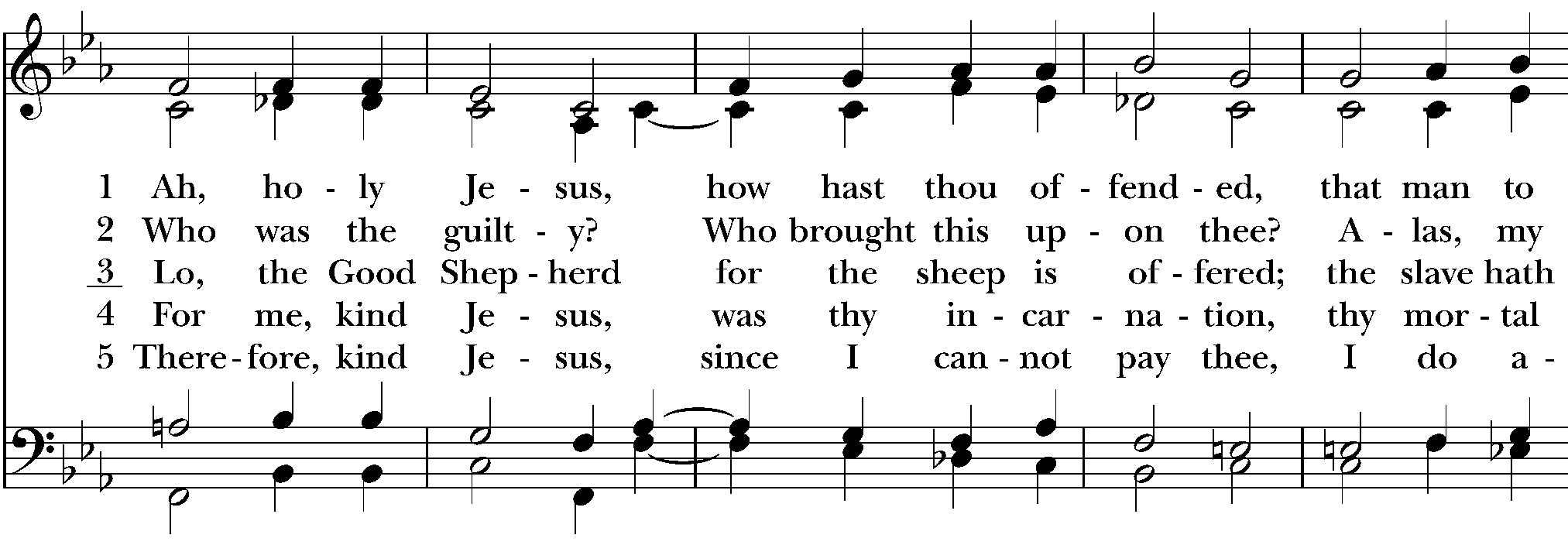 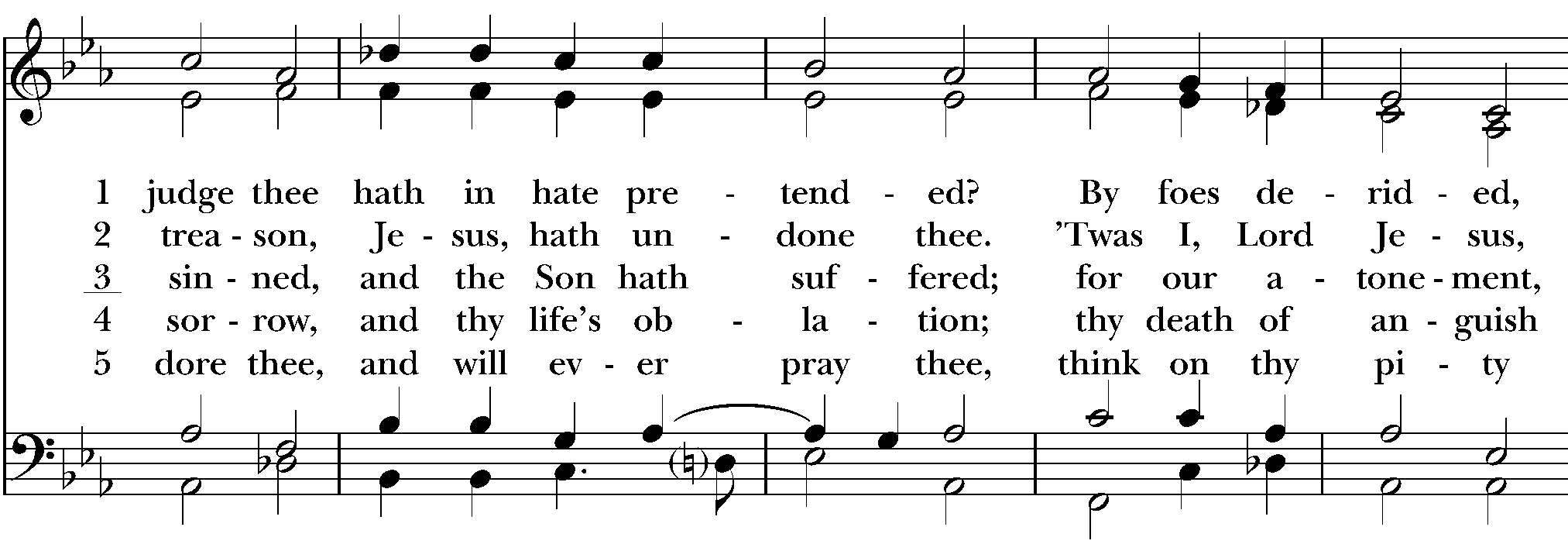 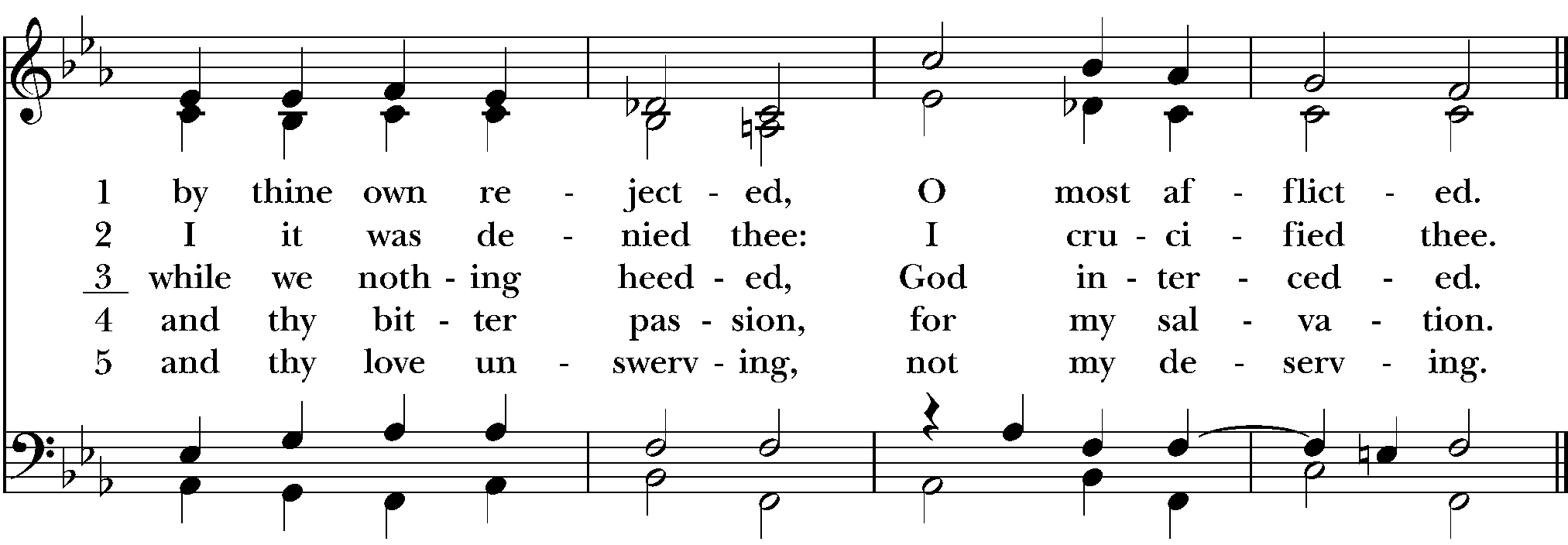 All stand.The Passion Gospel: Luke 23:1-49The customary responses before and after the Gospel are omitted.The congregation may be seated for the first part of the Passion. At the verse which mentions the arrival at Golgotha (Matthew 27:33, Mark 15:22, Luke 23:33) all stand.Leader		The Passion of our Lord Jesus Christ according to Luke (23:1-49).
Cantor “Glory be to you, O God”  followed by congregation “For your love poured out for us!” 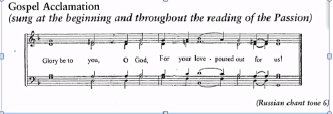 Reader 1 The assembly of the elders of the people rose as a body and brought Jesus before Pilate. They began to accuse him, saying, "We found this man perverting our nation, forbidding us to pay taxes to the emperor, and saying that he himself is the Messiah, a king." Then Pilate asked him, "Are you the king of the Jews?" He answered, "You say so." Then Pilate said to the chief priests and the crowds, "I find no basis for an accusation against this man." But they were insistent and said, "He stirs up the people by teaching throughout all Judea, from Galilee where he began even to this place."When Pilate heard this, he asked whether the man was a Galilean. And when he learned that he was under Herod's jurisdiction, he sent him off to Herod, who was himself in Jerusalem at that time. When Herod saw Jesus, he was very glad, for he had been wanting to see him for a long time, because he had heard about him and was hoping to see him perform some sign. He questioned him at some length, but Jesus gave him no answer. The chief priests and the scribes stood by, vehemently accusing him. Even Herod with his soldiers treated him with contempt and mocked him; then he put an elegant robe on him, and sent him back to Pilate. That same day Herod and Pilate became friends with each other; before this they had been enemies.Cantor “Glory be to you, O God”  followed by congregation “For your love poured out for us!” Reader 2 Pilate then called together the chief priests, the leaders, and the people, and said to them, "You brought me this man as one who was perverting the people; and here I have examined him in your presence and have not found this man guilty of any of your charges against him. Neither has Herod, for he sent him back to us. Indeed, he has done nothing to deserve death. I will therefore have him flogged and release him."Then they all shouted out together, "Away with this fellow! Release Barabbas for us!" (This was a man who had been put in prison for an insurrection that had taken place in the city, and for murder.) Pilate, wanting to release Jesus, addressed them again; but they kept shouting, "Crucify, crucify him!" A third time he said to them, "Why, what evil has he done? I have found in him no ground for the sentence of death; I will therefore have him flogged and then release him." But they kept urgently demanding with loud shouts that he should be crucified; and their voices prevailed. So Pilate gave his verdict that their demand should be granted. He released the man they asked for, the one who had been put in prison for insurrection and murder, and he handed Jesus over as they wished.Cantor “Glory be to you, O God”  followed by congregation “For your love poured out for us!” Reader 3 As they led him away, they seized a man, Simon of Cyrene, who was coming from the country, and they laid the cross on him, and made him carry it behind Jesus. A great number of the people followed him, and among them were women who were beating their breasts and wailing for him. But Jesus turned to them and said, "Daughters of Jerusalem, do not weep for me, but weep for yourselves and for your children. For the days are surely coming when they will say, 'Blessed are the barren, and the wombs that never bore, and the breasts that never nursed.' Then they will begin to say to the mountains, 'Fall on us'; and to the hills, 'Cover us.' For if they do this when the wood is green, what will happen when it is dry?"Two others also, who were criminals, were led away to be put to death with him. (ALL STAND)   When they came to the place that is called The Skull, they crucified Jesus there with the criminals, one on his right and one on his left. Then Jesus said, "Father, forgive them; for they do not know what they are doing." And they cast lots to divide his clothing. And the people stood by, watching; but the leaders scoffed at him, saying, "He saved others; let him save himself if he is the Messiah of God, his chosen one!" The soldiers also mocked him, coming up and offering him sour wine, and saying, "If you are the King of the Jews, save yourself!" There was also an inscription over him, "This is the King of the Jews."Cantor “Glory be to you, O God”  followed by congregation “For your love poured out for us!” Reader 1 One of the criminals who were hanged there kept deriding him and saying, "Are you not the Messiah? Save yourself and us!" But the other rebuked him, saying, "Do you not fear God, since you are under the same sentence of condemnation? And we indeed have been condemned justly, for we are getting what we deserve for our deeds, but this man has done nothing wrong." Then he said, "Jesus, remember me when you come into your kingdom." He replied, "Truly I tell you, today you will be with me in Paradise."It was now about noon, and darkness came over the whole land until three in the afternoon, while the sun's light failed; and the curtain of the temple was torn in two. Then Jesus, crying with a loud voice, said, "Father, into your hands I commend my spirit." Having said this, he breathed his last. When the centurion saw what had taken place, he praised God and said, "Certainly this man was innocent." And when all the crowds who had gathered there for this spectacle saw what had taken place, they returned home, beating their breasts. But all his acquaintances, including the women who had followed him from Galilee, stood at a distance, watching these things.Cantor “Glory be to you, O God”  followed by congregation “For your love poured out for us!” Reflection 						The Rev. Lynn RobinettPRAYERS OF THE PEOPLEPriest		Let us pray, sharing with God our cares and our thanks.People	 	God, hear our prayer.All the prayer cards will be read. After each one, the people will respond:God, hear our prayer.We pray for our parish members: Jamie, Nancy, Marge, Donna, Dan, Nina A., Marian, Penny, Nancy, Judy, Steve and Juliette and our friends and neighbors, Mary P., Jan W., John, Diedra, Kim H., Maria Elena K., Layla, Brigitte, Mary Lou and Janet L.Priest	Above all, we thank you for Jesus, his teachings to guide us, and his Spirit to help us. Amen.CONFESSIONPriest 		God, have mercy.People 	God, have mercy.Priest		We have done things against you and against each other.People		We have done things against you and against each other.Priest 		We have not done the things you want us to do.People		We have not done the things you want us to do.Priest 		We are truly sorry and we want you to forgive us.People		We are truly sorry and we want you to forgive us.Priest 		Help us to walk in the way of your love.People		Help us to walk in the way of your love.Priest 	Through the water of our baptism, God forgives us and sets us free. Know that you are forgiven and be at peace. Amen.THE BLESSING OF THE MARRIAGE of Meggin Lasater and Daniel GuliasiThe people remain standing. The husband and wife bow, and the Priest
says the following prayerMost gracious God, we give you thanks for your tender love in sending Jesus Christ to come among us, to be born of a human mother, and to make the way of the cross to be the
way of life. We thank you, also, for consecrating the union of man and woman in his Name. By the power of your Holy Spirit, pour out the abundance of your blessing upon this
man and this woman. Defend them from every enemy. Lead them into all peace. Let their love for each other be a seal upon their hearts, a mantle about their shoulders, and a crown upon their foreheads. Bless them in their work and in their companionship; in their sleeping and in their waking; in their joys and in their sorrows; in their life and in their death.Finally, in your mercy, bring them to that table where your saints feast for ever in your heavenly home; through our one God, Father, Son and Holy Spirit, for ever and ever. Amen.The Peace All stand.Then the Ministers and the People may greet one another in the name of the Lord.AnnouncementsHoly Week ServicesStations of the Cross	4/11	5:30 p.m.Maundy Thursday 	4/14	7 p.m.Good Friday 	4/15	NoonHoly Saturday 	4/16	10 a.m. (on Zoom)Easter Sunday	5/17	10 a.m.The Mothers’ Day Weekend Tea will be held on May 7th, from 2-4 p.m. in the Sanctuary and on the front patio.  Tickets will be $20.  Reserve your space by sending a check or buying tickets using the “Give” button on our website.  Call Jean Heine or Amanda Cairo for more details.​​​​​Easter Festival Choir Rehearsals continue today for a one hour rehearsal immediately following the service.Easter flowers donations ($25) can be sent to the office or through the website. We will with thanksgiving receive offerings of Nativity pledges and plate today.  You can contribute by sending a check to the church or by using the “Give” button on our website,www.nativityonthehill.org.All who participate in this Holy Eucharist virtually receive the full benefits of the sacrament by coming with the intention of being united with Christ and one another. The Holy CommunionThe Great ThanksgivingWE SHARE OUR GIFTS WITH GODPriest 		Let us give God the gifts of our love.Offertory Hymn O wheat whose crushing was for bread (New Life) (WLP 760)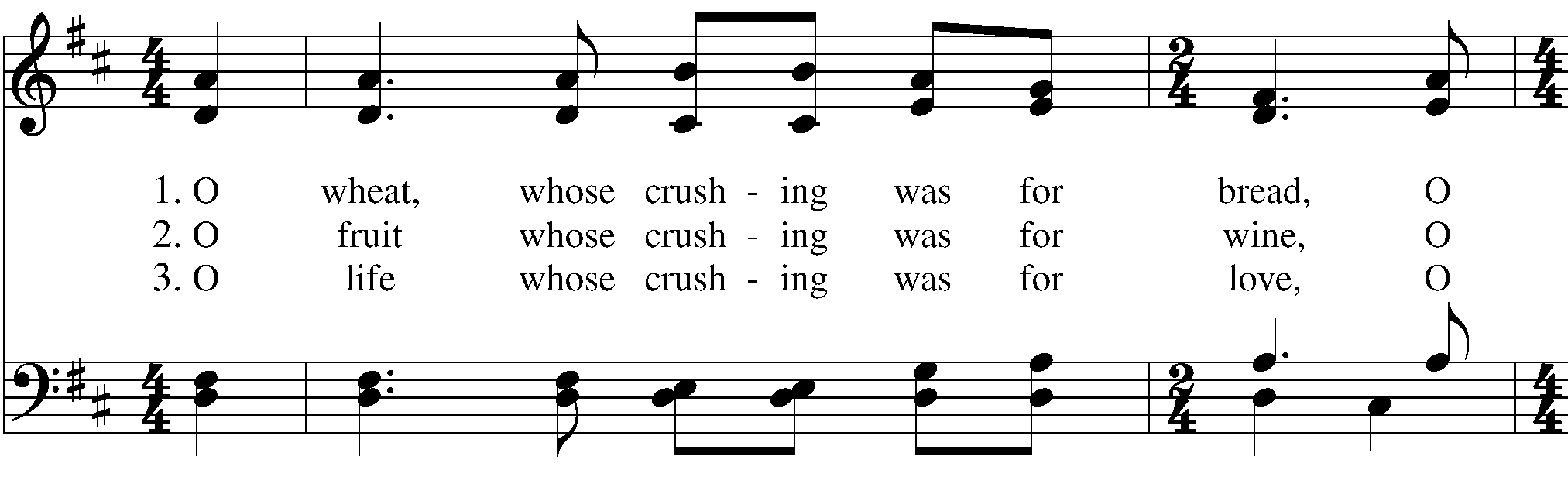 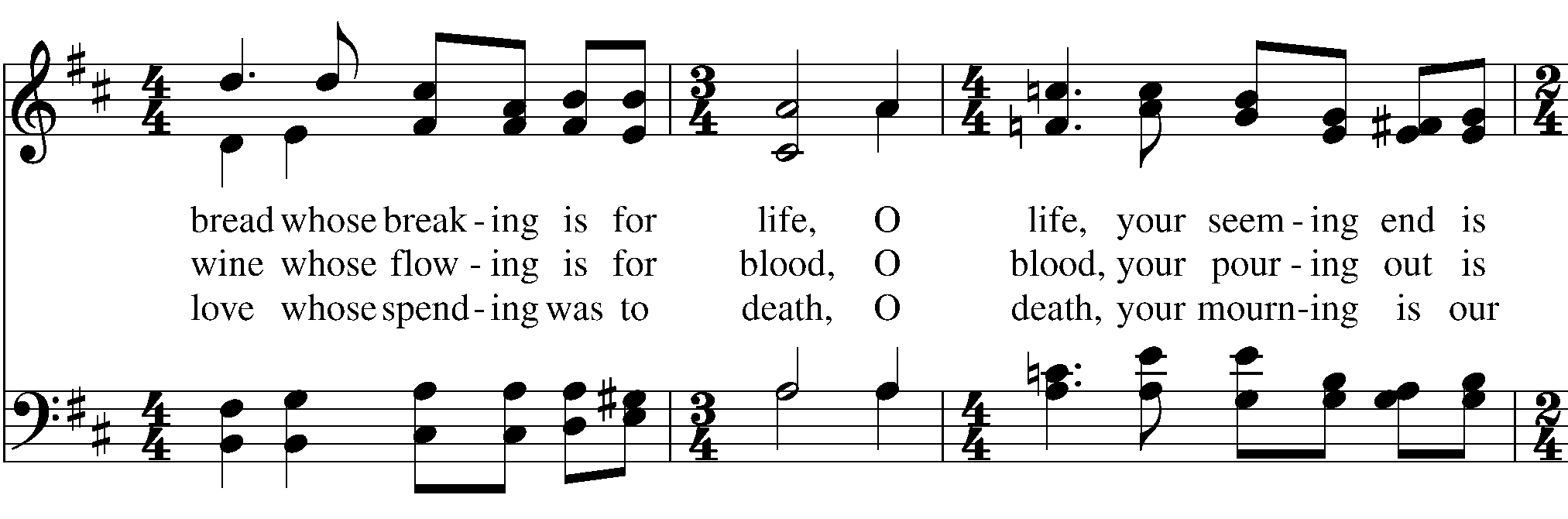 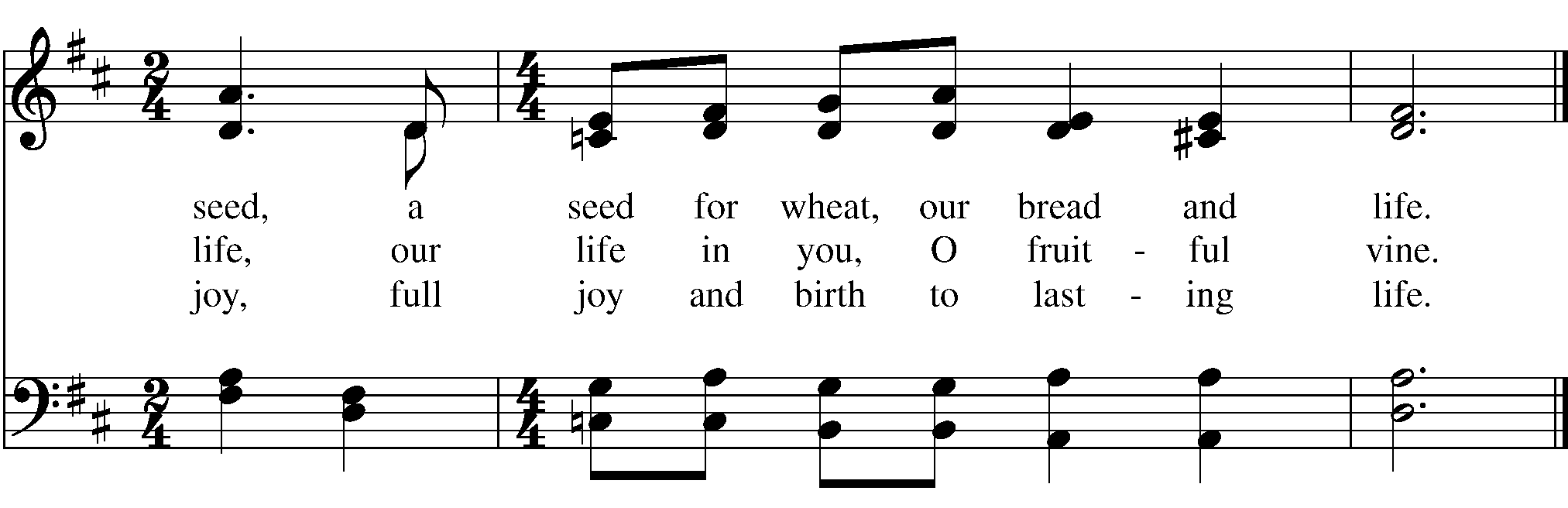 THE GREAT THANKSGIVINGPriest		The Lord be with you.People		And also with you.Priest		Lift up your hearts.People		We lift them to the Lord.Priest		Let us give thanks to the Lord our God.People		It is right to give our thanks and praise.Priest	It is right, and a good and joyful thing, always and everywhere to give thanks to you, Father Almighty, Creator of heaven and earth. So we offer this hymn to proclaim the glory of your Name:People		Holy, holy, holy Lord, God of power and might,		Heaven and earth are full of your glory.		Hosanna in the highest.		Blessed is he who comes in the name of the Lord.		Hosanna in the highest.Priest	O God, you are most holy and we want to show you that we are grateful. We bring you bread and wine, and ask you to send your Spirit to make these gifts the body and blood of Jesus your Son.On the night before he died, Jesus was having a meal with his friends. He took bread from the table. He gave you thanks and praise. Then he broke the bread, gave it to his friends, and said, “Take this all of you, and eat it: this is my body which will be given up for you. Do this in memory of me.”When the meal was ended, Jesus took a cup filled with wine. He thanked you, gave it to his friends and said, “Take this all of you and drink from it: this is my blood which is shed for you and for many for the forgiveness of sins. Do this in memory of me.”		We remember Jesus’ death and resurrection. Let us proclaim our faith:All		Christ has died.		Christ is risen.		Christ will come again.Priest	Most holy God, because you love us, you invite us to come to your table. Fill us with the joy of the Holy Spirit as we receive the body and blood of your Son. Through him, and with him, and in him, in the unity of the Holy Spirit, all honor and glory is yours, almighty Father, now and forever. Amen.THE LORD’S PRAYERAll 	Our Father, who art in heaven, hallowed be thy Name, thy kingdom come, thy will be done, on earth as it is in heaven. Give us this day our daily bread. And forgive us our trespasses, as we forgive those who trespass against us. And lead us not into temptation, but deliver us from evil. For thine is the kingdom, and the power, and the glory, for ever and ever. Amen.WE BREAK THE BREADPriest		Christ our Passover is sacrificed for us.People		Therefore let us keep the feast.Priest		The Gifts of God for the People of God.COMMUNIONEveryone is invited to come forward in two lines to receive communion bread from ministers with open palms.  If you would like a blessing instead of communion, please approach one of the priests with arms crossed indicating that you do not wish to receive the sacrament.  The bread is delivered with the words, “The Body of Christ, the Bread of Heaven”.  The people respond,  “Amen.”COMMUNION HYMN		Bless the Lord my Soul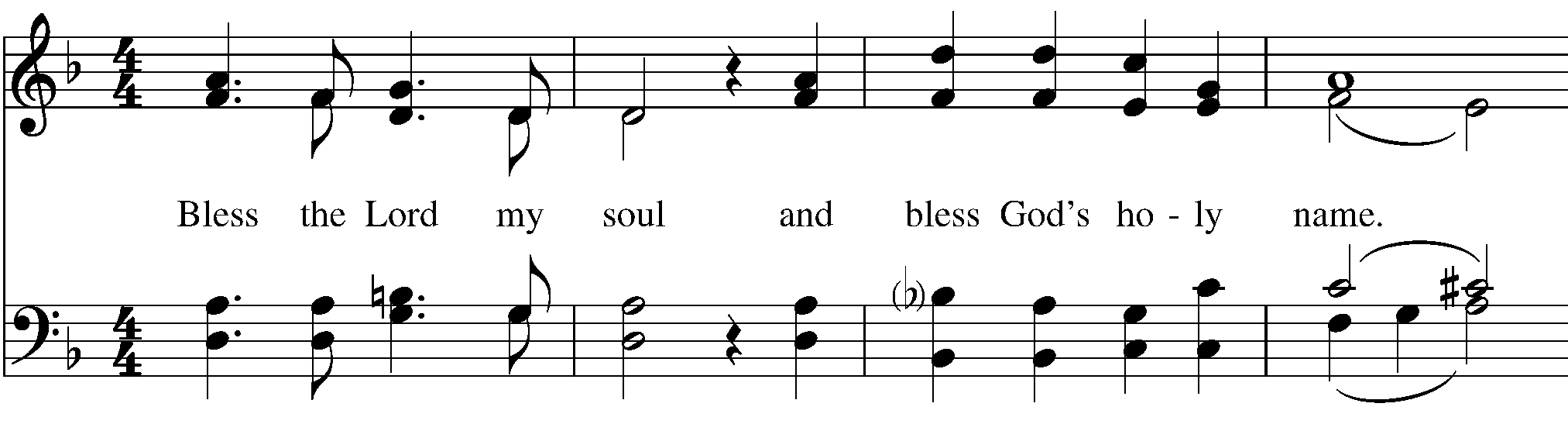 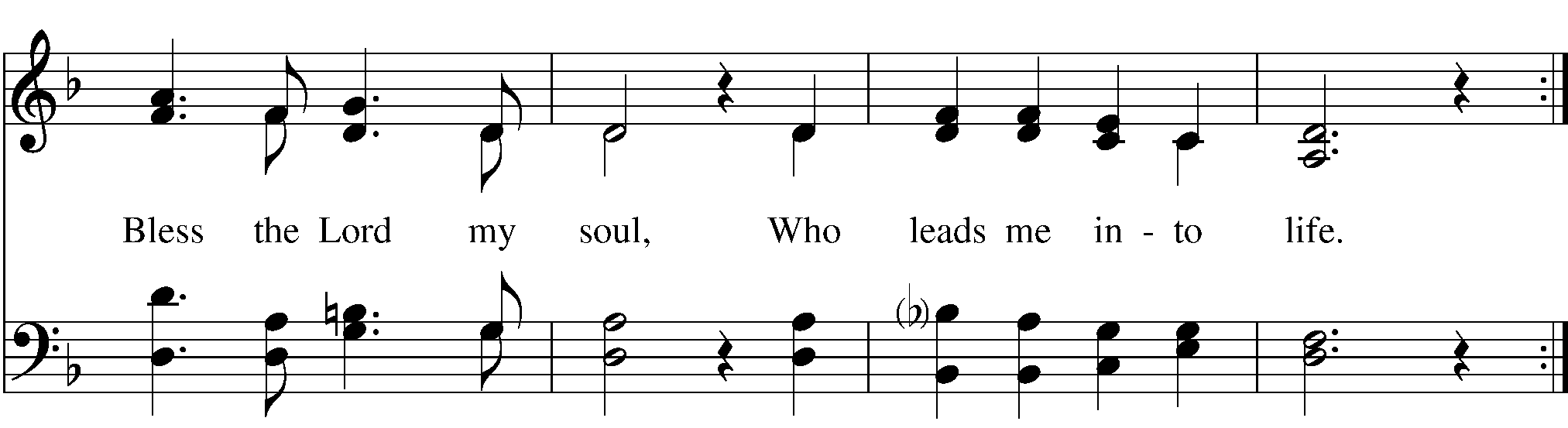 POST-COMMUNION PRAYERAll:	Thank you, Jesus, for being with us once again through the bread and wine of Communion. Be with us also when we leave the church today: when we are at home, when we are at work, when we are with friends, when we are at school. Bring us to your table again. Amen.BLESSING SONG 	“May the Lord Bless You”May the Lord bless you, may the Lord keep you,may the Lord lift up his face to shine on you.May the Lord bless you, may the Lord keep you,may the Lord lift up his face to shine on you.Post-Communion Hymn At the Name of Jesus (King's Weston) (H 435)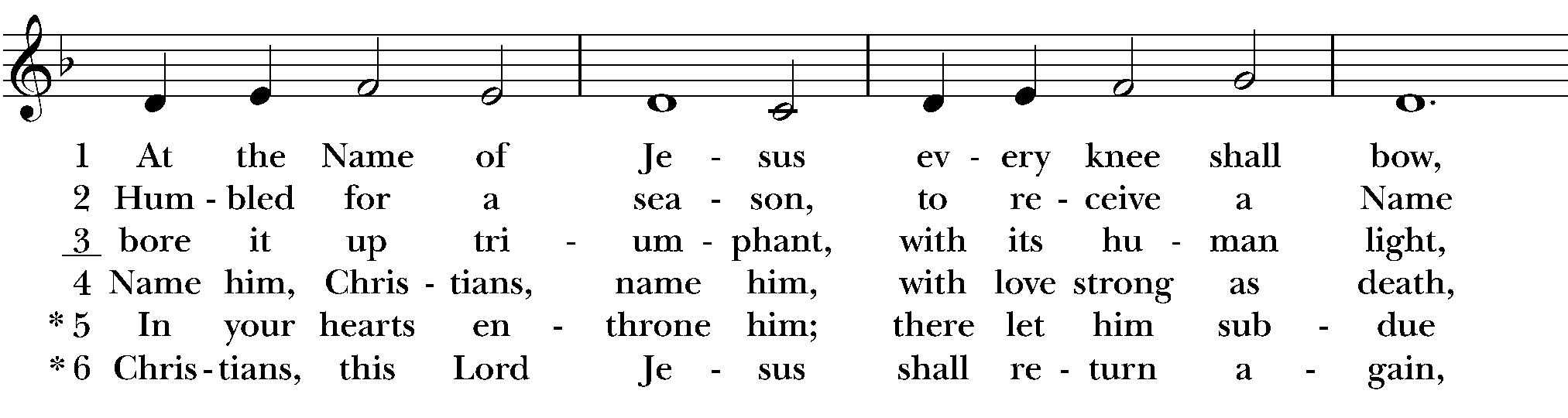 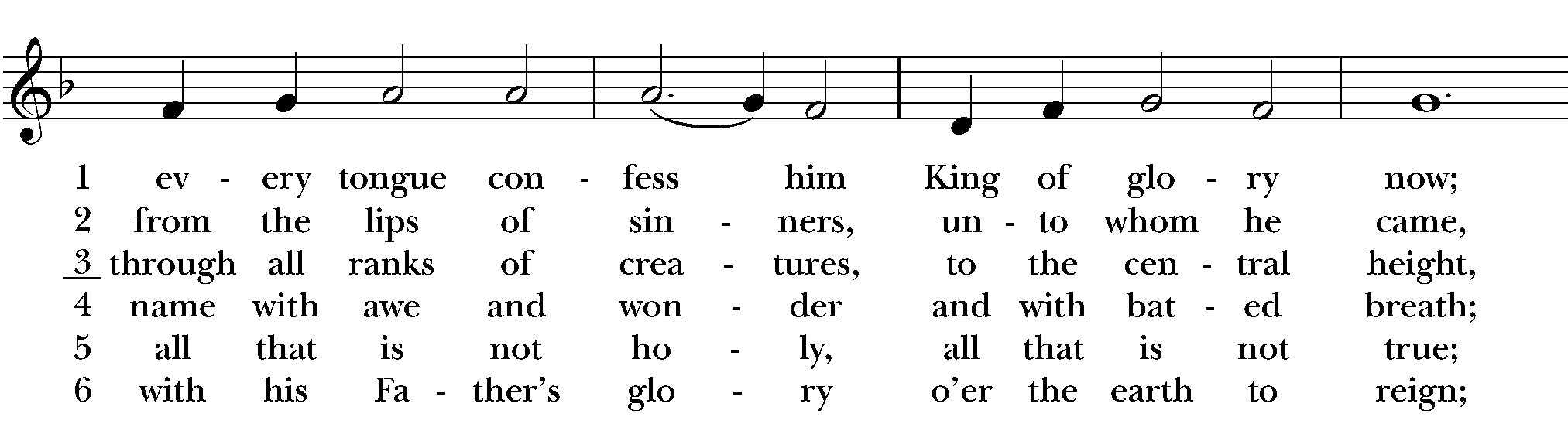 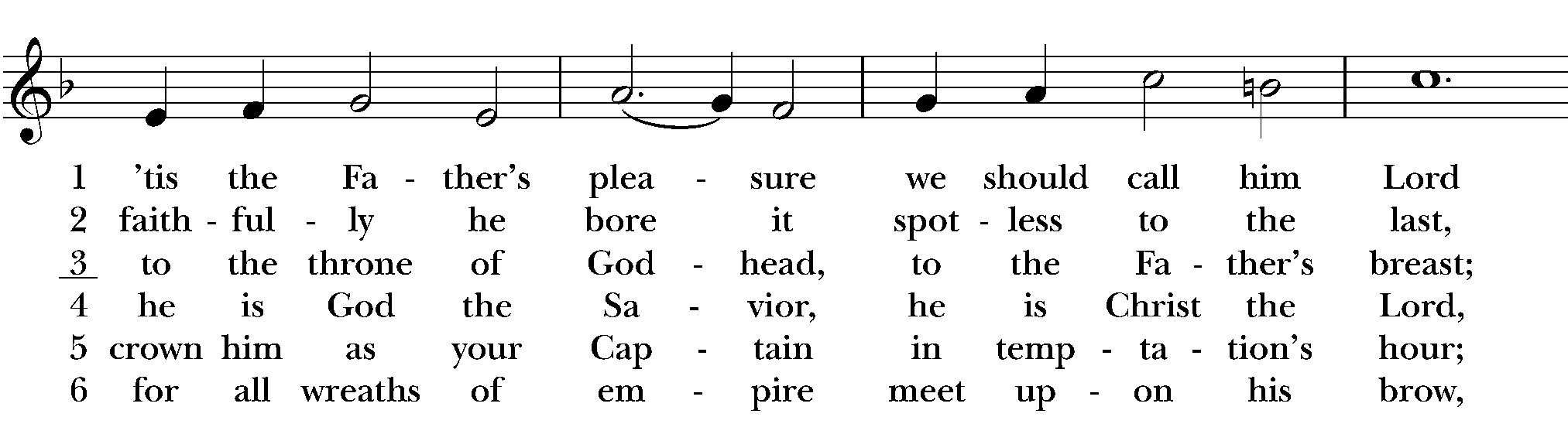 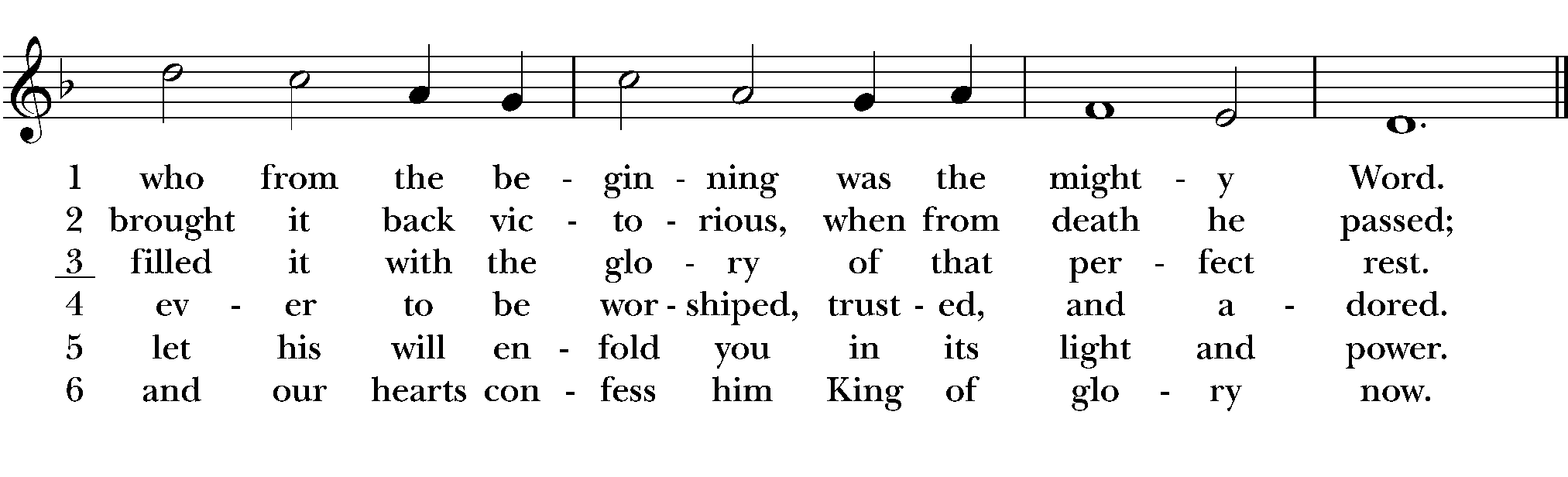 Dismissal DeaconLet us go forth in peace.PeopleIn the name of Christ. Amen.PriestThe Lord be with you.PeopleAnd also with you.PriestLet us pray.PriestThe peace of God be always with you.PeopleAnd also with you. DeaconLet us go forth in the name of Christ.PeopleThanks be to God.